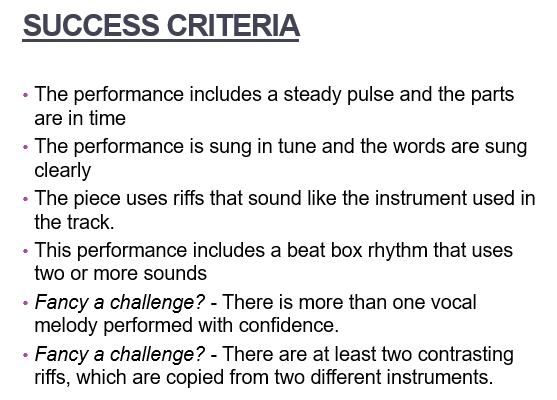 What will we be learning?How can I find my own unique singing voice? Year 8 KS3 Music – Find Your VoiceWhy this? Why now?Students have previously focused on singing as a class and small groups in previous topics such as Folk music, African Music and Blues. This topic will allow students to explore what the voice can do as a lead vocalist (melody line) and supporting role (accompaniment/harmony). A range of pop songs are rehearsed as a class and then as smaller groups. Students will naturally have different ranges to their voice, and this course allows them to identify what is best suited to their own voice, understanding that all people have a natural ability to sing and the best way to develop their voice is through being a part of singing opportunities.Previous Learning – Blues KS3; Folk KS3 Future Learning –  Pop Music KS3; Ukulele KS3; Ensemble Performance 1 and 2; My Music KS3; Ensemble and Solo Performance KS4; Conventions of Pop KS4; Area of Study B – Pop and Rock KS5Key Words:RiffChordChord sequenceBass lineWarm upHarmonyVocalMedleyRhythmBeatboxing“Mash Up”SoloEnsembleWhat will we learn?Students will study and develop an understanding of the following: How to play and perform confidently in a range of solo and ensemble contextsHow to use their voice musically, fluently, with accuracy and expression through melodic singing and beatboxingHow to sing in 3 parts or moreUnderstand and explore how music is created, produced and communicated through pitch, duration, dynamics, tempo, timbre, texture, structureHow to improvise and compose/arrange music on their own and with others Extend and develop musical ideas by drawing on a range of pop styles, structuresWhat will we learn?Students will study and develop an understanding of the following: How to play and perform confidently in a range of solo and ensemble contextsHow to use their voice musically, fluently, with accuracy and expression through melodic singing and beatboxingHow to sing in 3 parts or moreUnderstand and explore how music is created, produced and communicated through pitch, duration, dynamics, tempo, timbre, texture, structureHow to improvise and compose/arrange music on their own and with others Extend and develop musical ideas by drawing on a range of pop styles, structuresKey Words:RiffChordChord sequenceBass lineWarm upHarmonyVocalMedleyRhythmBeatboxing“Mash Up”SoloEnsembleWhat opportunities are there for wider study?Music Enrichment:Choir, 6th form choir, Ensemble performance opportunities (Live Lounge, Summer Concert, Christmas Concert)Further listening/reading:  YouTube – choir videos and a cappella videos (Pentatonix; Sons of Pitches; PS22 Chorus)YouTube – beatboxing videos (Beardyman; Rahzel; Dub FX)MyHighcliffe Music Page which can be found hereWhat opportunities are there for wider study?Music Enrichment:Choir, 6th form choir, Ensemble performance opportunities (Live Lounge, Summer Concert, Christmas Concert)Further listening/reading:  YouTube – choir videos and a cappella videos (Pentatonix; Sons of Pitches; PS22 Chorus)YouTube – beatboxing videos (Beardyman; Rahzel; Dub FX)MyHighcliffe Music Page which can be found hereKey Words:RiffChordChord sequenceBass lineWarm upHarmonyVocalMedleyRhythmBeatboxing“Mash Up”SoloEnsembleHow will I be assessed?Group performance (to be filmed and kept on student feedback on MyHighcliffe)How will I be assessed?Group performance (to be filmed and kept on student feedback on MyHighcliffe)Key Words:RiffChordChord sequenceBass lineWarm upHarmonyVocalMedleyRhythmBeatboxing“Mash Up”SoloEnsemble